附件22022亚太电协CEO会议参会代表回执（此表复制有效）单位名称中文：请于10月14日前将报名回执发至registration@aesieap.com或传真010-63544560，并于10月21日前登录会议官网www.aesieap.com完成线上注册，以便做好会务安排。咨询电话：010-63415230、010-63414332、010-63415337。中电联理事会工作部                 2022年9月29日印发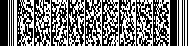 参会代表参会代表参会代表参会代表参会代表姓名职务手机座机邮箱联系人联系人联系人联系人联系人姓名职务手机座机邮箱